GUÍA EVALUADA DE RESUMEN UNIDAD 0Guía n° 1   Matemática  1.- Observa las siguientes colecciones, identifica y escribe con numeros la cantidad de elementos que tiene cada una.(3 puntos)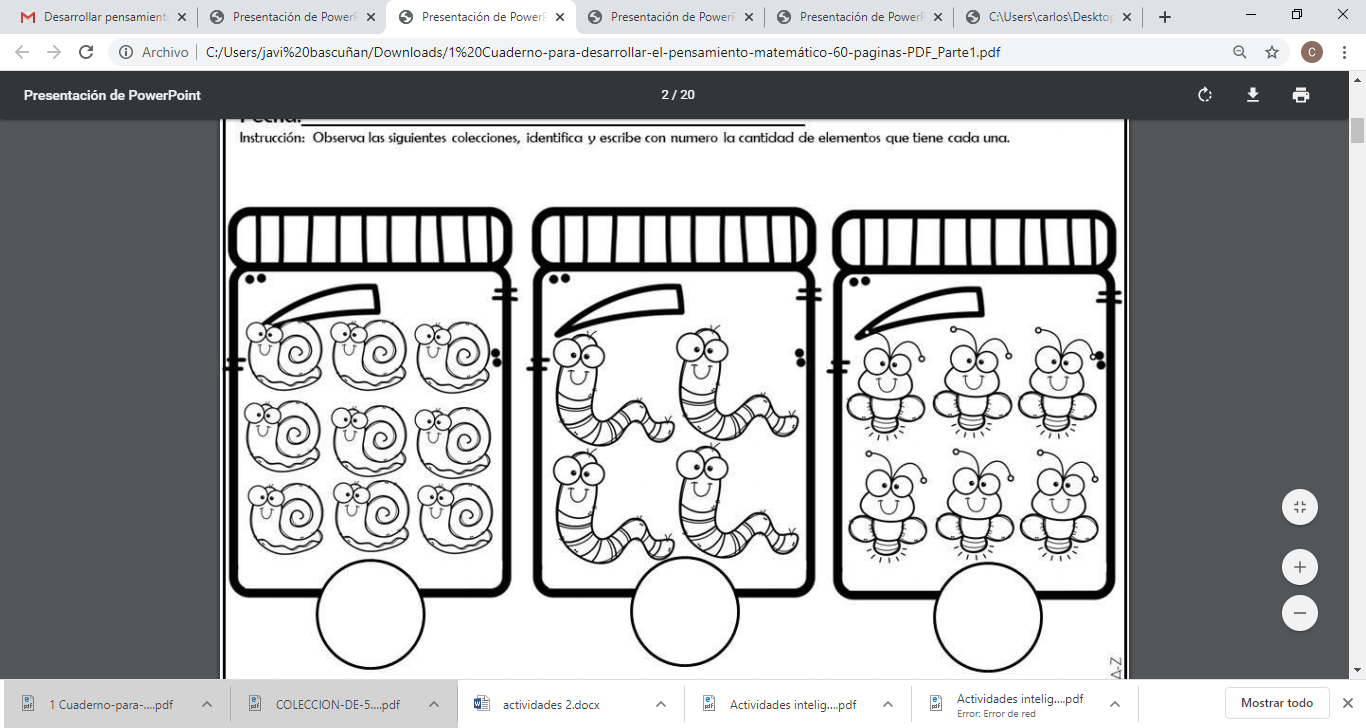 2.- Colorea la cantidad de animales que le indique el numero de la columna (8 puntos)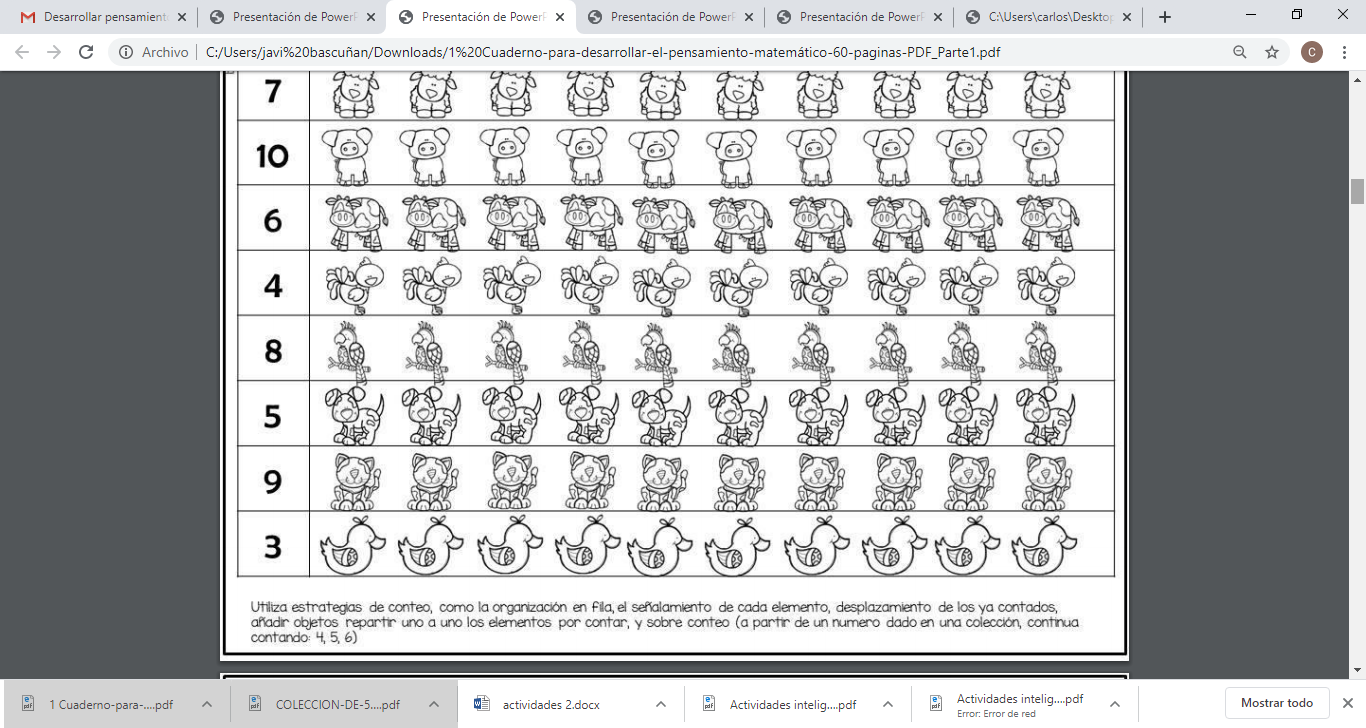 1.- Instrucciones: Observa las siguientes colecciones, marca con una  x la colección que tiene más elementos y pinta los elementos de la colección donde hay menos (4 puntos)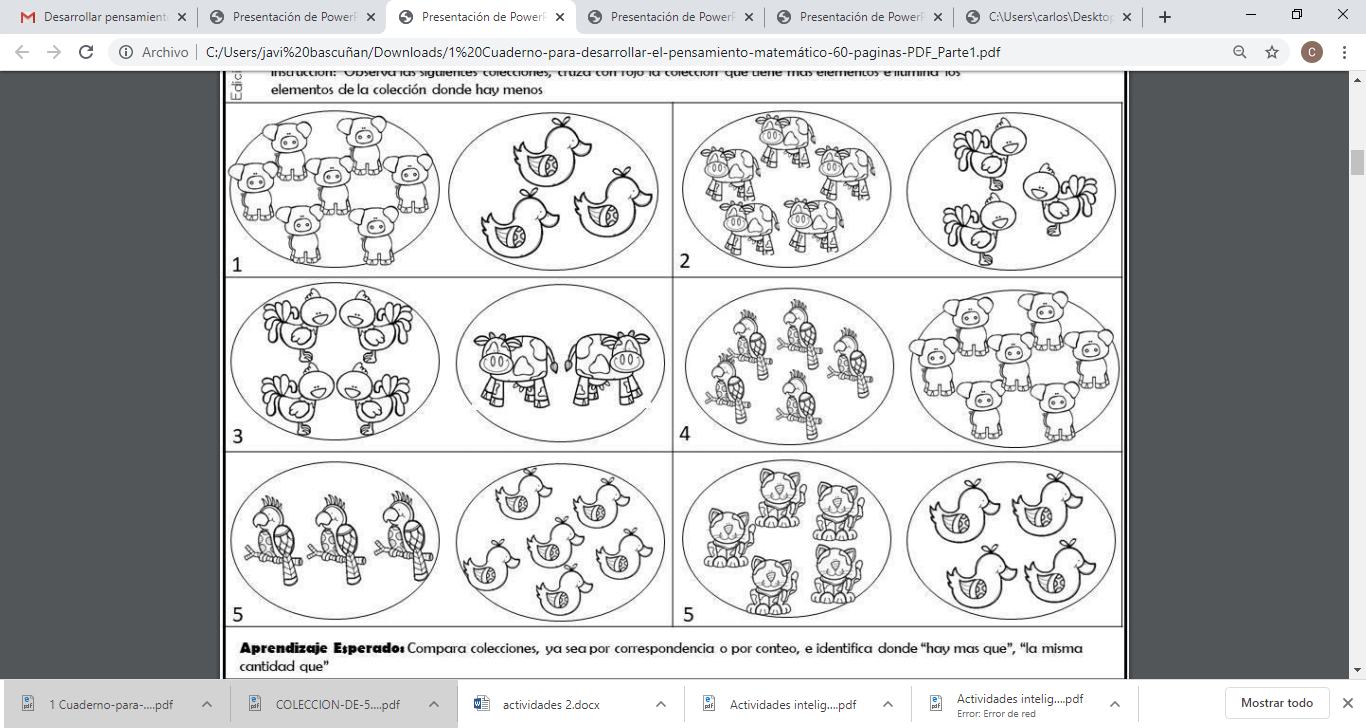 1.- Observa el número, de cada columna y dibuja la cantidad de estrellas que te indica el numeroObjetivo de aprendizaje: utilizar símbolos para representar cantidad. Con distintos propósitos y en diversas situaciones (4 puntos)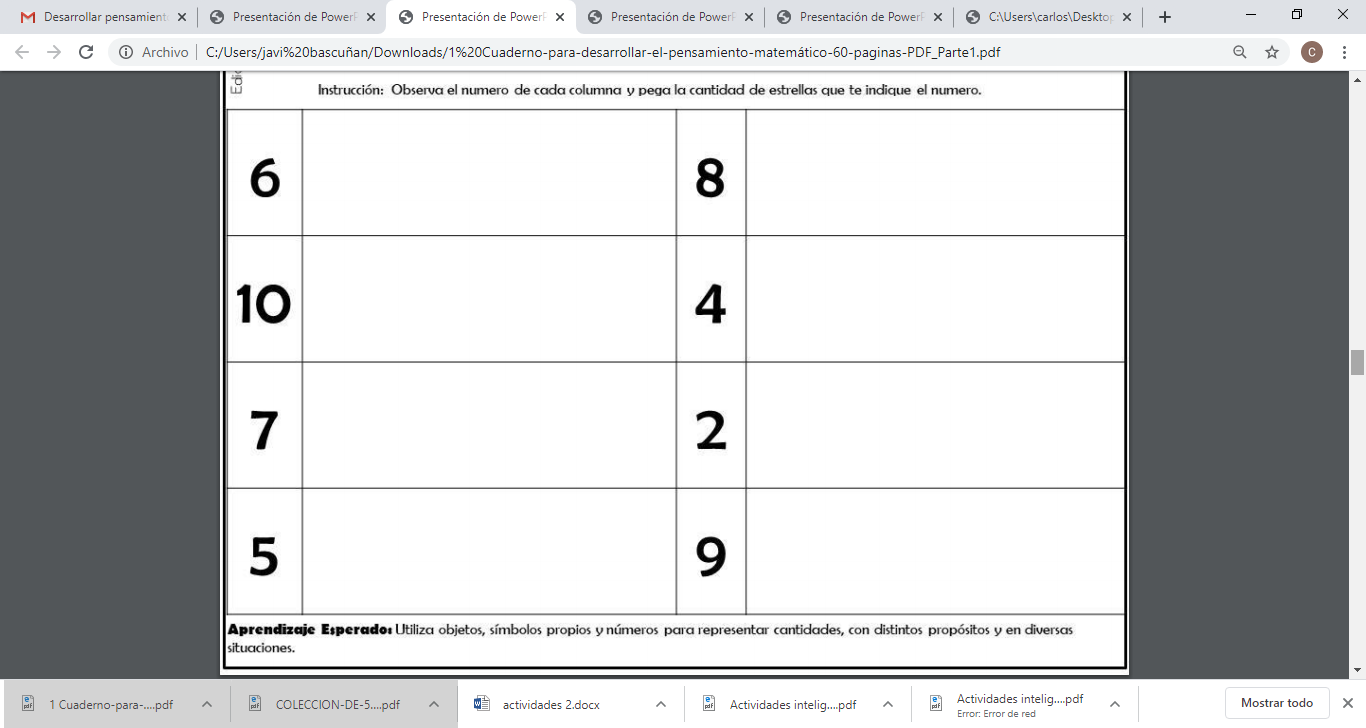 Nombre:Curso:1°FechaMARZO Puntaje EvaluaciónPuntaje Evaluación19Puntaje de corte (60%):Puntaje de corte (60%):                   11                   11                   11Puntaje obtenido:Puntaje obtenido:Calificación:Calificación:INSTRUCCIONES: Las guías deben realizarse con el apoyo del apoderado, con el fin de poder ayudar el desarrollo de esta. La guía debe entregarse (enviarse por correo) con fecha 23/03/2020 al correo de su profesor jefe. Se realizarán tres guías de la misma unidad, las cuales se promediarán y se obtendrá una nota final.Objetivo de aprendizaje: Identifica por percepción, la cantidad de elementos en colecciones pequeñas y en colecciones mayores mediante el conteo.- Compara colecciones, ya sea por correspondencia o por conteo, e identifica donde¨hay más que o la misma cantidad que.Objetivo de aprendizaje: utilizar símbolos para representar cantidad. Con distintos propósitos y en diversas situaciones